 Name: _____________________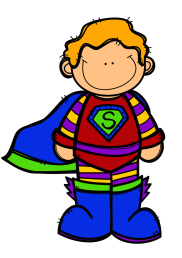 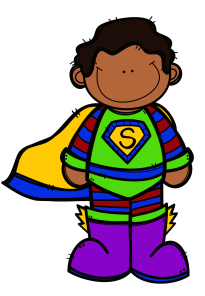  Cut out the words.  Glue them in alphabetical order.REMEMBER: If two words start with the same letter, look at the second letter to determine their order. 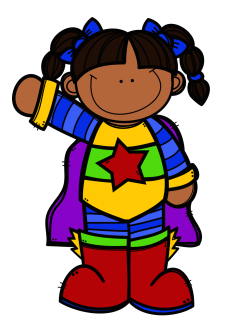 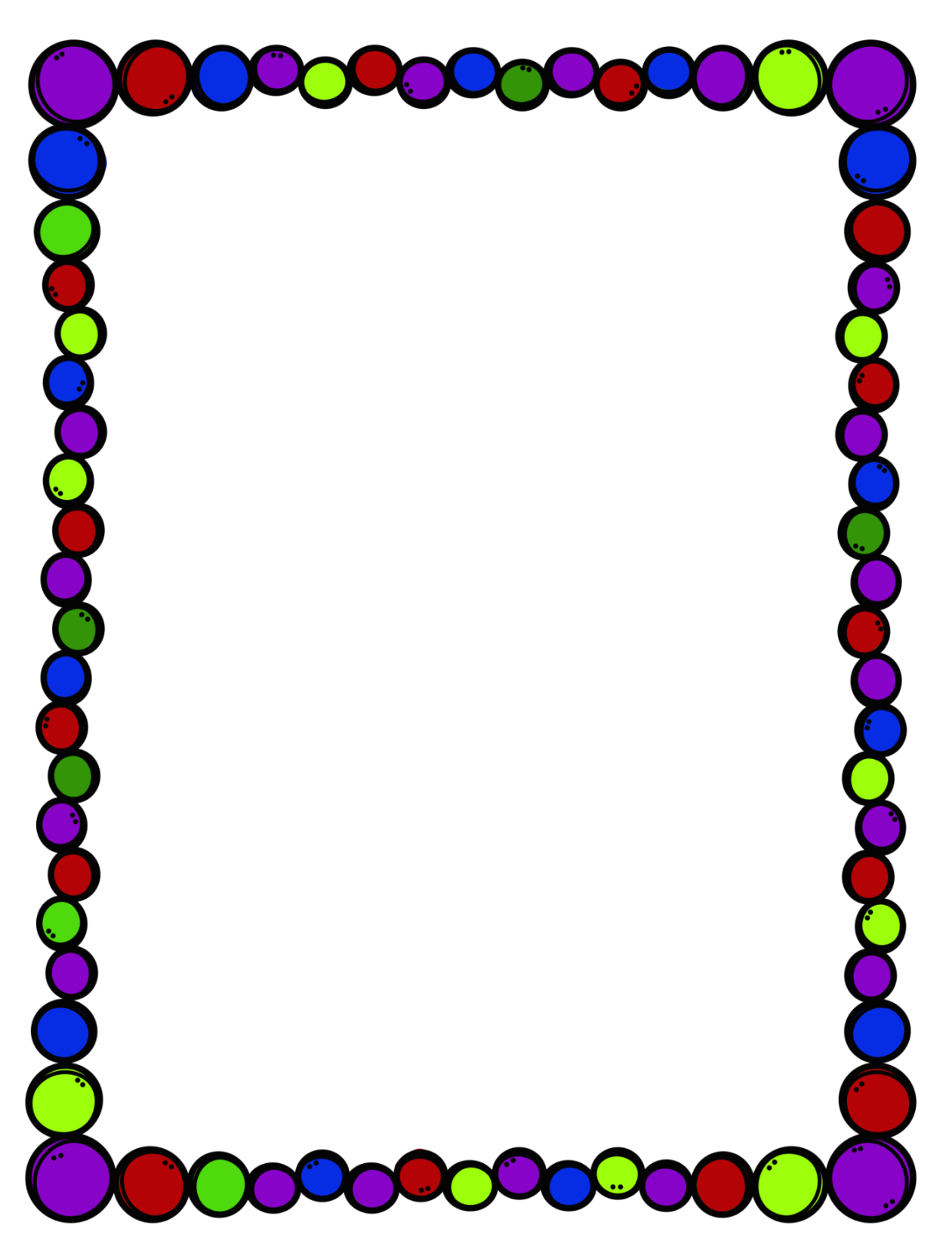  1.  2.  3.  4.  5.  6.  7.	 8.  9. 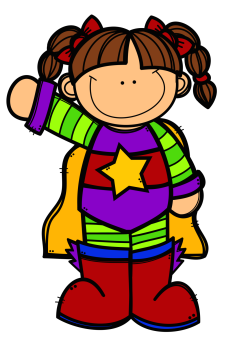  10. 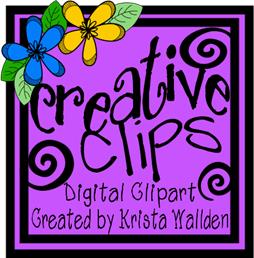 herosupercapemasksavebravebootshelpstrongfly